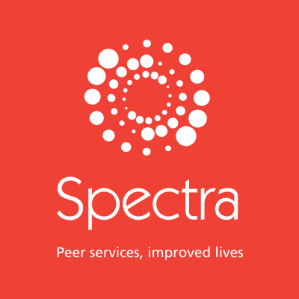 DATE:  ………………………………………………..NEW YOUNG PERSON REFERRALPLEASE RETURN FORM TO: young@spectra-london.org.uk SPECTRA, ST CHARLES CENTRE FOR HEALTH AND WELLBEING, EXMOOR STREET, LONDON W10 6DZFOR SELF-REFERRAL OR MORE INFORMATION, PLEASE CONTACT:SPECTRA FREEPHONE: 0800 567 8302 (020 3322 6920) SPECTRA WANDSWORTH COUNSELLOR: 07712404252MERTON YOUNG PEOPLE’S SEXUAL HEALTH COORDINATOR: 07712 404251WANDSWORTH RELATIONSHIPS, SEX & IDENTITY MENTOR: 07731 012072For office use onlyFor office use onlyCLIENT NUMBERCLIENT DETAILSCLIENT DETAILSCLIENT DETAILSCLIENT DETAILSCLIENT DETAILSCLIENT DETAILSCLIENT DETAILSCLIENT DETAILSCLIENT DETAILSCLIENT DETAILSCLIENT DETAILSCLIENT DETAILSCLIENT DETAILSCLIENT DETAILSFIRST NAME:FIRST NAME:SURNAME:SURNAME:DATE OF BIRTH:DATE OF BIRTH:ADDRESS:ADDRESS:TELEPHONE:TELEPHONE:EMERGENCY CONTACT:EMERGENCY CONTACT:GP DETAILS:GP DETAILS:SCHOOL DETAILS:SCHOOL DETAILS:EMAIL:EMAIL:BOROUGH:  BOROUGH:  IS IT OK IF WE…IS IT OK IF WE…CALL?LEAVE A VOICEMAIL?LEAVE A VOICEMAIL?LEAVE A VOICEMAIL?LEAVE A VOICEMAIL?IS IT OK IF WE…IS IT OK IF WE…TEXT?EMAIL?EMAIL?EMAIL?EMAIL?HOW DO THEY DESCRIBE THEIR GENDER?HOW DO THEY DESCRIBE THEIR GENDER?HOW DO THEY DESCRIBE THEIR GENDER?HOW DO THEY DESCRIBE THEIR GENDER?HOW DO THEY DESCRIBE THEIR GENDER?IS THEIR GENDER THE SAME AS THEY WERE ASSIGNED AT BIRTH?IS THEIR GENDER THE SAME AS THEY WERE ASSIGNED AT BIRTH?IS THEIR GENDER THE SAME AS THEY WERE ASSIGNED AT BIRTH?IS THEIR GENDER THE SAME AS THEY WERE ASSIGNED AT BIRTH?IS THEIR GENDER THE SAME AS THEY WERE ASSIGNED AT BIRTH?IS THEIR GENDER THE SAME AS THEY WERE ASSIGNED AT BIRTH?IS THEIR GENDER THE SAME AS THEY WERE ASSIGNED AT BIRTH?IS THEIR GENDER THE SAME AS THEY WERE ASSIGNED AT BIRTH?IS THEIR GENDER THE SAME AS THEY WERE ASSIGNED AT BIRTH?YESNOHOW DO THEY DESCRIBE THEIR SEXUAL ORIENTATION?  HOW DO THEY DESCRIBE THEIR SEXUAL ORIENTATION?  HOW DO THEY DESCRIBE THEIR SEXUAL ORIENTATION?  HOW DO THEY DESCRIBE THEIR SEXUAL ORIENTATION?  HOW DO THEY DESCRIBE THEIR SEXUAL ORIENTATION?  HOW DO THEY DESCRIBE THEIR SEXUAL ORIENTATION?  HOW DO THEY DESCRIBE THEIR SEXUAL ORIENTATION?  HOW DO THEY DESCRIBE THEIR SEXUAL ORIENTATION?  HOW DO THEY DESCRIBE THEIR SEXUAL ORIENTATION?  HOW DO THEY DESCRIBE THEIR SEXUAL ORIENTATION?  HOW DO THEY DESCRIBE THEIR SEXUAL ORIENTATION?  HOW DO THEY DESCRIBE THEIR SEXUAL ORIENTATION?  HOW DO THEY DESCRIBE THEIR SEXUAL ORIENTATION?  HOW DO THEY DESCRIBE THEIR SEXUAL ORIENTATION?  HETEROSEXUALGAYLESBIANLESBIANBISEXUALBISEXUALASEXUALASEXUAL  OTHER: __________________________________  OTHER: __________________________________  OTHER: __________________________________  OTHER: __________________________________  OTHER: __________________________________  OTHER: __________________________________HOW DO THEY DESCRIBE THEIR ETHNIC ORIGIN?HOW DO THEY DESCRIBE THEIR ETHNIC ORIGIN?HOW DO THEY DESCRIBE THEIR ETHNIC ORIGIN?HOW DO THEY DESCRIBE THEIR ETHNIC ORIGIN?HOW DO THEY DESCRIBE THEIR ETHNIC ORIGIN?HOW DO THEY DESCRIBE THEIR ETHNIC ORIGIN?HOW DO THEY DESCRIBE THEIR ETHNIC ORIGIN?HOW DO THEY DESCRIBE THEIR ETHNIC ORIGIN?HOW DO THEY DESCRIBE THEIR ETHNIC ORIGIN?HOW DO THEY DESCRIBE THEIR ETHNIC ORIGIN?HOW DO THEY DESCRIBE THEIR ETHNIC ORIGIN?HOW DO THEY DESCRIBE THEIR ETHNIC ORIGIN?HOW DO THEY DESCRIBE THEIR ETHNIC ORIGIN?HOW DO THEY DESCRIBE THEIR ETHNIC ORIGIN?(please state):(please state):(please state):(please state):(please state):(please state):(please state):(please state):(please state):(please state):(please state):(please state):(please state):(please state):DOES THE CLIENT HAVE ANY DISABILITIES OR NEURODIVERSITIES?DOES THE CLIENT HAVE ANY DISABILITIES OR NEURODIVERSITIES?DOES THE CLIENT HAVE ANY DISABILITIES OR NEURODIVERSITIES?DOES THE CLIENT HAVE ANY DISABILITIES OR NEURODIVERSITIES?DOES THE CLIENT HAVE ANY DISABILITIES OR NEURODIVERSITIES?DOES THE CLIENT HAVE ANY DISABILITIES OR NEURODIVERSITIES?DOES THE CLIENT HAVE ANY DISABILITIES OR NEURODIVERSITIES?DOES THE CLIENT HAVE ANY DISABILITIES OR NEURODIVERSITIES?DOES THE CLIENT HAVE ANY DISABILITIES OR NEURODIVERSITIES?YESNOIF YES, WHAT IS THE NATURE OF THE DISABILITY OR NEURODIVERSITY?IF YES, WHAT IS THE NATURE OF THE DISABILITY OR NEURODIVERSITY?IF YES, WHAT IS THE NATURE OF THE DISABILITY OR NEURODIVERSITY?IF YES, WHAT IS THE NATURE OF THE DISABILITY OR NEURODIVERSITY?IF YES, WHAT IS THE NATURE OF THE DISABILITY OR NEURODIVERSITY?IF YES, WHAT IS THE NATURE OF THE DISABILITY OR NEURODIVERSITY?IF YES, WHAT IS THE NATURE OF THE DISABILITY OR NEURODIVERSITY?IF YES, WHAT IS THE NATURE OF THE DISABILITY OR NEURODIVERSITY?IF YES, WHAT IS THE NATURE OF THE DISABILITY OR NEURODIVERSITY?IF YES, WHAT IS THE NATURE OF THE DISABILITY OR NEURODIVERSITY?IF YES, WHAT IS THE NATURE OF THE DISABILITY OR NEURODIVERSITY?IF YES, WHAT IS THE NATURE OF THE DISABILITY OR NEURODIVERSITY?IF YES, WHAT IS THE NATURE OF THE DISABILITY OR NEURODIVERSITY?IF YES, WHAT IS THE NATURE OF THE DISABILITY OR NEURODIVERSITY?(please state):(please state):(please state):(please state):(please state):(please state):(please state):(please state):(please state):(please state):(please state):(please state):(please state):(please state):REASON FOR REFERRALREASON FOR REFERRALREASON FOR REFERRALREASON FOR REFERRALPlease indicate whether you believe the following risk indicators are present:Please indicate whether you believe the following risk indicators are present:Please indicate whether you believe the following risk indicators are present:Please indicate whether you believe the following risk indicators are present: Alcohol/drug use At risk of sexual exploitation Behavioural difficulties Emotional difficulties Evidence of self-harming Family breakdown Has been missing from home Has had unplanned pregnancy History of abuse (DV, sexual, assault) Alcohol/drug use At risk of sexual exploitation Behavioural difficulties Emotional difficulties Evidence of self-harming Family breakdown Has been missing from home Has had unplanned pregnancy History of abuse (DV, sexual, assault) Housing (supported or homeless) Involved with Youth Offending Service Is a teenage parent Lack of adult support Lack of appropriate boundaries Lack of aspirations Learning difficulty/disability Looked After Child  Low self-esteem/confidence Older boyfriend/girlfriend/peers Parental teenage pregnancy Poor education attendance/NEET Risky sexual behaviour Wants to become pregnant Other risk: _________________________________________________________________________ Other risk: _________________________________________________________________________ Other risk: _________________________________________________________________________ Other risk: _________________________________________________________________________Please indicate the level of risk for this young person based on the information you have provided:Please indicate the level of risk for this young person based on the information you have provided:Please indicate the level of risk for this young person based on the information you have provided:Please indicate the level of risk for this young person based on the information you have provided: Low risk Medium risk Medium risk High riskPlease give details on client’s family status:Please give details on client’s family status:Please give details on client’s family status:Please give details on client’s family status:Is the client subject to a child protection plan/order? If so, please give brief details:Is the client subject to a child protection plan/order? If so, please give brief details:Is the client subject to a child protection plan/order? If so, please give brief details:Is the client subject to a child protection plan/order? If so, please give brief details:If the client is a looked-after child please provide a brief placement history if available:If the client is a looked-after child please provide a brief placement history if available:If the client is a looked-after child please provide a brief placement history if available:If the client is a looked-after child please provide a brief placement history if available:Is the client currently taking any prescription medication? If so please give details:Is the client currently taking any prescription medication? If so please give details:Is the client currently taking any prescription medication? If so please give details:Is the client currently taking any prescription medication? If so please give details:Is the client receiving psychiatric care within secondary mental health such as CAMHS? If so, please give details of psychiatrist/psychologist/therapist so consent for counselling can be sought:Is the client receiving psychiatric care within secondary mental health such as CAMHS? If so, please give details of psychiatrist/psychologist/therapist so consent for counselling can be sought:Is the client receiving psychiatric care within secondary mental health such as CAMHS? If so, please give details of psychiatrist/psychologist/therapist so consent for counselling can be sought:Is the client receiving psychiatric care within secondary mental health such as CAMHS? If so, please give details of psychiatrist/psychologist/therapist so consent for counselling can be sought:Please provide any further details on reasons for referral:Please provide any further details on reasons for referral:Please provide any further details on reasons for referral:Please provide any further details on reasons for referral:NAME OF REFERRAL ORGANISATION:NAME: POSITION:CONTACT DETAILS: CLIENT CONSENT: I give consent for the person/organisation named above to discuss the concern about my wellbeing with Spectra and for Spectra to contact me to explore support.CLIENT SIGNATURE:							Date: